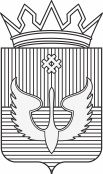 ПОСТАНОВЛЕНИЕАдминистрации Юсьвинского муниципального округаПермского края06.12.2022                                                                                                    №  727/2 Об утверждении Программы  профилактики рисков причинения вреда (ущерба) охраняемым законом ценностям по муниципальному жилищному контролю на территории Юсьвинского муниципального округа Пермского края на 2023 годВ целях предупреждения рисков причинения вреда (ущерба) охраняемым законом ценностям, гражданами, юридическими лицами и индивидуальными предпринимателями, устранения условий, причин и факторов, способных привести к нарушениям обязательных требований, в соответствии со статьей 44 Федерального закона от 31 июля 2020 года № 248-ФЗ «О государственном контроле (надзоре) и муниципальном контроле в Российской Федерации», Постановлением Правительства РФ от 25 июня 2021 года № 990 «Об утверждении Правил разработки и утверждения контрольными (надзорными) органами программы профилактики рисков причинения вреда (ущерба) охраняемым законом ценностям», на основании Устава Юсьвинского муниципального округа Пермского края, администрация Юсьвинского муниципального округа Пермского края ПОСТАНОВЛЯЕТ:Утвердить прилагаемую Программу профилактики рисков причинения вреда (ущерба) охраняемым законом ценностям по муниципальному жилищному контролю на территории Юсьвинского муниципального округа Пермского края на 2023 год.2.	Постановление вступает в силу со дня его официального опубликования в газете «Юсьвинские вести» и размещения на официальном сайте муниципального образования Юсьвинский муниципальный округ Пермского края в информационно-телекоммуникационной сети Интернет, но не ранее 01 января 2023 года.3. Контроль за исполнением настоящего постановления оставляю за собой.И.п. главы муниципального округа -главы администрации Юсьвинскогомуниципального округа Пермского края                                        Н.Г. НикулинУТВЕРЖДЕНАпостановлением администрации Юсьвинского муниципального округа Пермского края от 06.12.2022  №727/2 ПРОГРАММАпрофилактики рисков причинения вреда (ущерба) охраняемым законом ценностям по муниципальному жилищному контролю на территории Юсьвинского муниципального округа Пермского края на 2023 годI. Анализ текущего состояния осуществлениямуниципального жилищного контроляНастоящая Программа профилактики рисков причинения вреда (ущерба) охраняемым законом ценностям по муниципальному жилищному контролю (далее – Программа профилактики) разработана в соответствии с постановлением Правительства РФ от 25 июня 2021 года № 990 «Об утверждении Правил разработки и утверждения контрольными (надзорными) органами программы профилактики рисков причинения вреда (ущерба) охраняемым законом ценностям». При осуществлении муниципального контроля проведение профилактических мероприятий, направленных на снижение риска причинения вреда (ущерба), является приоритетным по отношению к проведению контрольных (надзорных) мероприятий.Органом, уполномоченным на осуществление муниципального жилищного контроля на территории Юсьвинского муниципального округа Пермского края, является администрация Юсьвинского муниципального округа Пермского края (далее – Администрация). Должностными лицами администрации, уполномоченными осуществлять муниципальный жилищный контроль, являются заведующий отдела муниципального имущества, главный специалист отдела муниципального имущества (далее также – должностные лица, уполномоченные осуществлять контроль).Объектами муниципального жилищного контроля является деятельность, действия (бездействие) граждан и организаций, связанные с соблюдением обязательных требований жилищного законодательства, жилищный фонд, находящийся в муниципальной собственности расположенный на территории Юсьвинского муниципального округа Пермского края. Муниципальный жилищный контроль осуществляется в отношении граждан, в том числе осуществляющих деятельность в качестве индивидуальных предпринимателей, организаций, в том числе коммерческих и некоммерческих организаций любых форм собственности и организационно-правовых форм, органов государственной власти и органов местного самоуправления с учетом части 2 статьи 2 Федерального закона от 31 июля 2020 № 248-ФЗ «О государственном контроле (надзоре) и муниципальном контроле в Российской Федерации» (далее - контролируемые лица).Администрация осуществляет муниципальный контроль за соблюдением обязательных требований в области жилищного законодательства.Перечень нормативных правовых актов и их отдельных частей, содержащих обязательные требования, оценка соблюдения которых является предметом муниципального жилищного контроля, утвержден постановлением администрации Юсьвинского муниципального округа Пермского края от 18 декабря 2020 № 655 «Об утверждении  Перечня видов муниципального контроля и органов местного самоуправления Юсьвинского муниципального округа Пермского края, уполномоченных на их осуществление» и размещен на официальном сайте администрации Юсьвинского муниципального округа Пермского края.Штатная численность должностных лиц Администрации, уполномоченных осуществлять муниципальный жилищный контроль, установлена по состоянию на 31 декабря 2022 года.  В 2022 году в рамках муниципального жилищного контроля проверки не производились. В 2022 году были проведены следующие профилактические мероприятия:постоянные, по мере внесения изменений в нормативные правовые акты, подготовка и размещение на официальном сайте администрации Юсьвинского муниципального округа Пермского края перечней нормативных правовых актов или их отдельных частей, содержащих обязательные требования, оценка соблюдения которых является предметом муниципального жилищного контроля;Постоянные, по мере внесения изменений в нормативные правовые акты, подготовка и размещение на официальном сайте администрации Юсьвинского муниципального округа Пермского края новых нормативных правовых актов, устанавливающих обязательные требования, внесенных изменениях в действующие акты, сроках и порядке вступления их в действие;Информирование неопределенного круга подконтрольных субъектов посредством средств массовой информации о необходимости соблюдения обязательных требований.Консультирование заинтересованных лиц по вопросам соблюдения обязательных требований.Рисками, возникающими в результате нарушения охраняемых при осуществлении муниципального жилищного контроля законом ценностей, являются:различное толкование содержания обязательных требований подконтрольными субъектами, что может привести к нарушению ими отдельных положений Законодательства Российской Федерации;неисполнение обязательных норм и требований законодательства Российской Федерации в части соблюдения жилищного законодательства.II. Цели и задачи реализации программыЦелями Программы профилактики являются:предупреждение нарушений гражданам, юридическим лицами и индивидуальным предпринимателям, органами государственной власти и органами местного самоуправления (далее – контролируемые лица) обязательных требований законодательства, включая устранение причин, факторов и условий, способствующих возможному нарушению обязательных требований;разъяснение контролируемым лицам обязательных требований;снижение уровня ущерба охраняемым законом ценностям вследствие нарушения обязательных требований;повышение открытости и прозрачности деятельности Администрации                    при осуществлении муниципального жилищного контроля;снижение административных и финансовых издержек Администрации, подконтрольных субъектов по сравнению с ведением контрольно-надзорной деятельности исключительно путем проведения контрольно-надзорных мероприятий.Задачами Программы профилактики являются:формирование единого понимания обязательных требований                                        в соответствующей сфере у всех участников контрольно-надзорной деятельности;инвентаризация состава и особенностей подконтрольных субъектов (объектов) и оценки состояния подконтрольной сферы;выявление причин, факторов и условий, способствующих нарушению обязательных требований, определение способов устранения или снижения рисков их возникновения;принятие мер по предупреждению нарушений контролируемыми лицами  обязательных требований;создание мотивации к добросовестному правовому ведению деятельности контролируемыми лицами, в том числе путем обеспечения доступности информации об обязательных требованиях и необходимых мерах по их исполнению.III. Перечень профилактических мероприятийВ рамках настоящей Программы профилактики проводятся следующие профилактические мероприятия:Информирование;Консультирование;Объявление предостережения.Сроки (периодичность) вышеуказанных профилактических мероприятий  -постоянно и по мере необходимости.Информирование: порядок осуществления, периодичность, ответственные1) Администрация осуществляет информирование контролируемых лиц и иных заинтересованных лиц по вопросам соблюдения обязательных требований.2) Информирование осуществляется посредством размещения соответствующих сведений на официальном сайте администрации Юсьвинского муниципального округа Пермского края, в средствах массовой информации, через личные кабинеты контролируемых лиц в государственных информационных системах (при их наличии).3) Администрация обязана размещать и поддерживать в актуальном состоянии на официальном сайте администрации Юсьвинского муниципального округа Пермского края во вкладке «Муниципальный контроль» следующую информацию:Консультирование:порядок осуществления, периодичность, ответственныеКонсультирование осуществляется по обращениям контролируемых лиц и их представителей. Консультирование осуществляется без взимания платы.Консультирование осуществляется должностными лицами, уполномоченными осуществлять контроль по телефону, посредством видео-конференц-связи, на личном приеме либо в ходе проведения профилактического мероприятия, контрольного  мероприятия.Время консультирования не должно превышать 15 минут.Личный прием граждан проводится должностными лицами, уполномоченными осуществлять контроль.Информация о месте приема, а также об установленных для приема днях и часах размещается на официальном сайте администрации Юсьвинского муниципального округа Пермского края.Консультирование осуществляется по следующим вопросам:1) организация и осуществление муниципального контроля;2) порядок осуществления профилактических, контрольных (надзорных) мероприятий, установленных настоящим положением.По итогам консультирования информация в письменной форме контролируемым лицам и их представителям не предоставляется, за исключением случаев, когда контролируемое лицо направит запрос о предоставлении письменного ответа в сроки, установленные Федеральным законом «О порядке рассмотрения обращений граждан Российской Федерации».Должностные лица, уполномоченные осуществлять контроль, осуществляют учет консультирований, который проводится посредством внесения соответствующей записи в журнал консультирования.При проведении консультирования во время контрольных (надзорных) мероприятий запись о проведенной консультации отражается в акте контрольного (надзорного) мероприятия.Консультирование по однотипным обращениям контролируемых лиц и их представителей осуществляется посредством размещения на официальном сайте администрации Юсьвинского муниципального округа Пермского края (во вкладке «Муниципальный контроль») письменного разъяснения, подписанного уполномоченным должностным лицом контрольного органа. При осуществлении консультирования должностные лица, уполномоченные осуществлять контроль, обязаны соблюдать конфиденциальность информации, доступ к которой ограничен в соответствии с законодательством Российской Федерации. В ходе консультирования не может предоставляться информация, содержащая оценку конкретного контрольного мероприятия, решений и (или) действий должностных лиц, уполномоченных осуществлять контроль, иных участников контрольного мероприятия, а также результаты проведенных в рамках контрольного мероприятия.Информация, ставшая известной должностным лицам, уполномоченным осуществлять контроль, в ходе консультирования, не может использоваться Администрацией в целях оценки контролируемого лица по вопросам соблюдения обязательных требований.Консультирование проводится в отделе муниципального имущества администрации Юсьвинского муниципального округа Пермского края по адресу: 619170, Пермский край, Юсьвинский район, с. Юсьва, ул. Красноармейская, д. 18, 2 этаж, тел. 8(34246) 2-74-42, каждый второй вторник месяца с 14.00 ч. до 16.00 ч.Объявление предостережения:порядок осуществления, периодичность, ответственныеВ случае наличия у Администрации сведений о готовящихся нарушениях обязательных требований или признаках нарушений обязательных требований и (или) в случае отсутствия подтвержденных данных о том, что нарушение обязательных требований причинило вред (ущерб) охраняемым законом ценностям либо создало угрозу причинения вреда (ущерба) охраняемым законом ценностям, Администрация  объявляет контролируемому лицу предостережение о недопустимости нарушения обязательных требований и предлагает принять меры по обеспечению соблюдения обязательных требований.Контролируемое лицо вправе после получения предостережения о недопустимости нарушения обязательных требований подать в Администрацию возражение в отношении указанного предостережения. Порядок подачи и рассмотрения возражения в отношении предостережения установлен в Положении о муниципальном жилищном контроле на территории Юсьвинского муниципального округа Пермского края, утвержденного решением Думы Юсьвинского муниципального округа Пермского края от 23 сентября 2021 г. № 347.Предостережение о недопустимости нарушения обязательных требований  от имени Администрации подписывает должностное лицо, уполномоченное осуществлять контроль. Учет предостережений осуществляет должностное лицо, уполномоченное осуществлять контроль посредством внесения соответствующей записи в журнал. Предостережения выдаются по мере необходимости, в случаях, установленных в абзаце первом настоящего раздела. IV. ДокладДолжностное лицо, уполномоченное осуществлять контроль, готовит доклады:о правоприменительной практике по муниципальному жилищному контролю. Доклад готовится один раз в год до 1 февраля года, следующего за отчётным. Указанный доклад размещается на официальном сайте администрации Юсьвинского муниципального округа Пермского края в сети «Интернет». Доклад готовится в соответствии с требованиями, установленными Правительством Российской Федерации;о муниципальном жилищном контроле, который размещается в  государственной автоматизированной информационной системе «Управление».V. Показатели результативности и эффективности Программы профилактики.Показателями результативности и эффективности Программы профилактики являются: Оценка эффективности Программы профилактики по итогам календарного года осуществляется отделом муниципального имущества администрации Юсьвинского муниципального округа Пермского края.Информация о реализации мероприятий по Программе профилактики размещается на официальном сайте администрации Юсьвинского муниципального округа Пермского края в срок до 1 апреля года, следующего за отчетным.По показателям, имеющим отрицательную тенденцию изменения значений показателей, приводится пояснение и возможные меры по их недопущению в последующие периоды.Должностное лицо, уполномоченное осуществлять контроль, заполняет таблицу по показателям, куда заносятся показатели предыдущего года и значение показателей достигнутых при реализации Программы профилактики. По каждому показателю определяется один результат: эффективно либо неэффективно.Общая оценка результативности и эффективности Программы профилактики определяется по наибольшему результату оценивания. При результате оценивания «эффективно» по половине показателей и выше Программа профилактики считается эффективной, в противном случае, «неэффективной».Ожидаемые результаты реализации программы:Снижение количества нарушений обязательных требований установленных жилищным законодательством, включая устранение причин, факторов и условий, способствующих возможному нарушению обязательных требований.Повышение осведомленности контролируемых лиц об обязательных требованиях жилищного законодательства путем освещения актуальных вопросов муниципального жилищного контроля, разъяснения положений жилищного законодательства.Открытость и прозрачность деятельности Администрации при осуществлении муниципального жилищного контроля на территории Юсьвинского муниципального округа Пермского края.№ п/пИнформация (сведения)Периодичность размещенияОтветственные исполнители1Тексты нормативных правовых актов, регулирующих осуществление муниципального жилищного контроля на территории Юсьвинского муниципального округа Пермского краяПостоянно, по мере внесения изменений в нормативные правовые актыДолжностные лица, уполномоченные осуществлять контроль2Сведения об изменениях, внесенных в нормативные правовые акты, регулирующие осуществление муниципального жилищного контроля, о сроках и порядке их вступления в силуПостоянно, по мере внесения изменений в нормативные правовые актыДолжностные лица, уполномоченные осуществлять контроль3Перечень нормативных правовых актов с указанием структурных единиц этих актов, содержащих обязательные требования, оценка соблюдения которых является предметом контроля, а также информацию о мерах ответственности, применяемых при нарушении обязательных требований, с текстами в действующей редакцииНе позднее 2 месяцев с даты принятия нормативного правового актаДолжностные лица, уполномоченные осуществлять контроль4Руководства по соблюдению обязательных требований, разработанные и утвержденные в соответствии с Федеральным законом «Об обязательных требованиях в Российской Федерации»ЕжеквартальноДолжностные лица, уполномоченные осуществлять контроль5Программа профилактики рисков причинения вреда (ущерба) охраняемым законном ценностям по муниципальному жилищному контролюВ течение 5 дней со дня утверждения.Должностные лица, уполномоченные осуществлять контроль6Исчерпывающий перечень сведений, которые могут запрашиваться Администрацией у контролируемого лицаПостоянноДолжностные лица, уполномоченные осуществлять контроль7Сведения о способах получения консультаций по вопросам соблюдения обязательных требованийПостоянноДолжностные лица, уполномоченные осуществлять контроль8Перечень индикаторов риска нарушения обязательных требований.ЕжегодноДолжностные лица, уполномоченные осуществлять контроль9Доклад, содержащий результаты обобщения правоприменительной практики.Ежегодно до 1 июля года, следующего за отчётнымДолжностные лица, уполномоченные осуществлять контроль10Доклад о муниципальном жилищном контроле До 15 марта года, следующего за отчётнымДолжностные лица, уполномоченные осуществлять контрольНаименование показателяЕдиница измеренияЗначение критериев оценки, способ оценивания Результат оценивания1Количество объявленных предостереженийед.Сравнение значения показателя с предыдущим годомРост, стабильность – эффективноСнижение – неэффективно.2Количество консультированийед.Сравнение значения показателя с предыдущим годомРост, стабильность – эффективноСнижение – неэффективно.3Информирование (количество публикации на сайте, в СМИ)ед.Сравнение значения показателя с предыдущим годомРост, стабильность – эффективноСнижение – неэффективно.